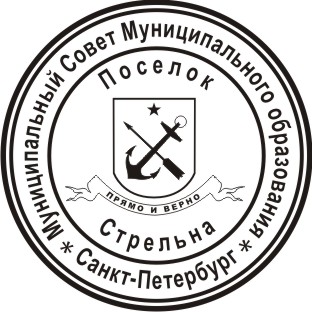 МУНИЦИПАЛЬНЫЙ СОВЕТ ВНУТРИГОРОДСКОГО МУНИЦИПАЛЬНОГО ОБРАЗОВАНИЯ ГОРОДА ФЕДЕРАЛЬНОГО ЗНАЧЕНИЯ САНКТ-ПЕТЕРБУРГА ПОСЕЛОК СТРЕЛЬНАVI СОЗЫВАРЕШЕНИЕ от 06 декабря  2022 года						    	                             № 52О внесении изменений в решение Муниципального Совета Муниципального образования поселок Стрельна от 11.05.2010 № 36 «О принятии Положения «О системе оплаты труда в Муниципальном Совете и Местной администрации Муниципального образования поселок Стрельна»	В соответствии с Законом Санкт-Петербурга  от 20.07.2006 № 348-54 «О реестре муниципальных должностей в Санкт-Петербурге, Реестре должностей  муниципальной службы в Санкт-Петербурге и предельных нормативах размеров оплаты труда депутатов муниципальных советов внутригородских муниципальных образований Санкт-Петербурга, членов выборных органов местного самоуправления в Санкт-Петербурге, выборных должностных лиц  местного самоуправления в Санкт-Петербурге, осуществляющих свои полномочия на постоянной основе, муниципальных служащих в Санкт-Петербурге», Законом Санкт-Петербурга от 26.10.2022 № 587-95 «О внесении изменений в отдельные законы Санкт-Петербурга»,  МУНИЦИПАЛЬНЫЙ СОВЕТРЕШИЛ:Внести в решение Муниципального Совета Муниципального образования поселок Стрельна от 11.05.2010 № 36 «О принятии Положения «О системе оплаты труда в Муниципальном Совете и Местной администрации Муниципального образования поселок Стрельна»  (далее - Решение) следующие изменения и дополнения:1.1. В наименовании, преамбуле, пункте 1 Решения слова «Муниципального образования поселок Стрельна» заменить на слова «внутригородского муниципального образования города федерального значения Санкт-Петербурга поселок Стрельна».Внести в Положение «О системе оплаты труда в Муниципальном Совете и Местной администрации Муниципального образования поселок Стрельна», утвержденное решением Муниципального Совета Муниципального образования поселок Стрельна от 11.05.2010 № 36 «О принятии Положения «О системе оплаты труда в Муниципальном Совете и Местной администрации Муниципального образования поселок Стрельна»  (далее – Положение) следующие изменения и дополнения:В наименовании, преамбуле, пункте 1, пункте 2, пункте 10, пункте 13, пункте 14, пункте 15, пункте 16, пункте 22, пункте 28, пункте 29, пункте 30, пункте 32, пункте 34, пункте 35, пункте 36, пункте 37, пункте 39 Положения слова «Муниципального образования поселок Стрельна» заменить на слова «внутригородского муниципального образования города федерального значения Санкт-Петербурга поселок Стрельна».В пункте 5 раздела «Общие положения», подпункте 30.1 пункта 30 раздела «Ежемесячная надбавка к должностному окладу за классный чин» Положения слова «о расчетной единице» исключить.В абзаце шестом пункта 1 раздела «Понятия и термины, используемые в настоящем Положении» Положения, слова «в текущем финансовом году» дополнить словами «и плановом периоде».Пункт 16 раздела «Ежемесячная надбавка к должностному окладу за выслугу лет», пункте 28 «Ежемесячная надбавка к должностному окладу за классный чин», пункте 31 «Премии по результатам труда», пункте 37 раздела «Материальная помощь» Положения слова «на соответствующий год» дополнить словами «и плановый период».Пункт 10 раздела «Ежемесячная надбавка к должностному окладу за особые условия труда (службы)» Положения дополнить вторым абзацем следующего содержания:«При формировании и утверждении бюджета внутригородского муниципального образования города федерального значения Санкт-Петербурга поселок Стрельна на соответствующий год и плановый период в фонде оплаты труда устанавливаются следующий предельный норматив на выплату ежемесячной надбавки к должностному окладу за особые условия труда (службы) выборным должностным лицам и муниципальным служащим органов местного самоуправления внутригородского муниципального образования города федерального значения Санкт-Петербурга поселка Стрельна (в расчете на одного работника в год) сверх суммы средств, направляемых для выплаты им должностных окладов: - в размере пяти должностных окладов.».Пункты 13, 14 Положения исключить.Настоящее решение вступает в силу с 1 января 2023 года и применяется к правоотношениям, возникающим при составлении и исполнении бюджета внутригородского муниципального образования города федерального значения Санкт-Петербурга поселок Стрельна, начиная с бюджета Санкт-Петербурга на 2023 год и на плановый период 2024 и 2025 годов.Контроль за исполнением настоящего решения возложить на Главу Муниципального образования, исполняющий полномочия председателя Муниципального Совета Беленкова Валерия Николаевича.  Настоящее решение подлежит официальному опубликованию (обнародованию).Глава Муниципального образования, исполняющий полномочияпредседателя Муниципального Совета			                                       В.Н. Беленков